PENEDER HIGHLINEflat 2-flg.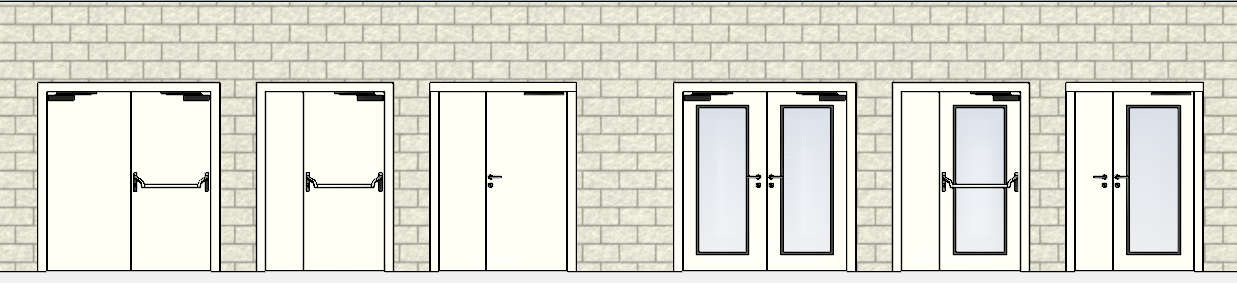 Grundtext:Allgemeine Konstruktionsbeschreibung HIGHLINEflat Türblatt, optisch Stumpf mit Sicherheitsfalz, mit planebener Oberfläche aus verzinktem Stahlblech 1 mm dick, vollflächig verklebt mit Isolierung, Türblatt flächenbündig, mit Dichtungen sowie innenliegender Randverstärkung, Türblattdicke 73 mm. Einbauteile und Einlegeteile entsprechend Grundausführung sowie Angepasst an die jeweiligen Aufzahlungsvarianten. Türblatt sendzimirverzinkt oder pulverbeschichtet, Farbe nach Wahl des Auftraggebers aus den RAL-Standardfarben (Glanzgrad 30+/-10). Bei verglaster Ausführung wird eine beidseitig flächenbündige Verglasung aus 3 Scheiben- Isolierglas für den Innenbereich ohne Glasrahmen/Glasleisten ausgeführt. Friesbreite umlaufend mindestens 170mm. Das Türblatt ist zulassungsgemäß mit Folienbeklebung in diversen Optiken wie Carbon, Diamant, Eiche usw. erhältlich (Aufzahlung).Zarge als beidseitig flächenbündige Stumpfzarge in RAL nach Wahl des Auftraggebers bei erfolgter Beauftragung oder Tiefblockzarge für einseitige Flächenbündigkeit der Türe und beidseitiger Flächenbündigkeit Zarge-Wand. Ausführung mit flacher Dichtnut samt Dichtung. Ausführung aus 1,5 bzw. 1,9 mm dickem verzinktem Stahlblech. Spiegelbreite der Zargen 76 mm; Falzmaß 52 x 15 bzw. 19 x 16 mm, mit oder ohne Bodeneinstand. Ausführungen für Dübelmontage oder Leichtbauwand-Einbau. Max. Mauerleibung für Tiefblockzarge 625mm. Beschlag bestehend aus Einfallenschloss mit Wechsel für Profilzylinder (PZ) gerichtet, Nuss (9 mm) z.B. ECO. Drückergarnitur: Rundrosetten, Edelstahl mit Stahlkern, Edelstahl satiniert "Waggonform", z.B. ECO D110. Drückerhöhe 1050 mm. Mit dreidimensional einstellbaren verdeckt liegenden Objektbändern, z.B. SIMONS TECTUS, oder 160mm Rollentürbänder, verzinkt und pulverbeschichtet. Die Anzahl der Bänder richtet sich nach dem Türblattgewicht und variiert zwischen 2 und 4 Bändern. Eine ordnungsgemäße und langlebige Funktion durch ausreichende Anzahl an Bänder ist vorzusehen. Das Türsystem wird mit einem hydraulischen Türschließmechanismus in unsichtbarer Einbauvariante („Einbautürschließer“) ausgestattet. Schalldämmung entsprechend ÖNORM EN ISO 717-1, Feuerschutz entsprechend ÖNORM EN 1634-1, Feuerschutz entsprechend ÖNORM EN 13501-2: E0, EI230-C (siehe Detailposition)Bei Auswahl Brandschutz, Rauchschutz, Einbruchhemmung sind die Ein- und Anbaubauteile entsprechend Zulassung für die gewählte Option zu verwenden!  Anlage versteht sich fertig inklusive Lieferung, Montage und falls erforderlich (z.B. Antrieb) Abnahme durch einen Ziviltechniker.Variante A)Flächenbündige 2 flg. isolierte Drehflügeltüre ohne Brandschutz, mit Zarge.benötigte Durchgangslichte nach OIB (BxH): 	ǀ__________ǀ mmStocklichte (BxH): 	ǀ__________ǀ mmTeilungsverhältnis Gehflügel / Stehflügel:	ǀ__________ǀ Anwendungsbereich: 	InnentüreFarbbeschichtung Zarge RAL/NCS: 	ǀ__________ǀBarbeschichtung Türblatt RAL/NCS:  ǀ__________ǀBrandschutzqualifikation:  	ohne	[nichtzutreffendes löschen]Panikfunktion: 	keine / Panik B / Panik E 	[nichtzutreffendes löschen]	nur Gehflügel / Totalpanik	[nichtzutreffendes löschen]Schlossbetätigung: 	mechanisch / motorisch 	[nichtzutreffendes löschen]Verriegelung: 	einfachLeitprodukt/Fabrikat Schloss:  	………………Anzahl Reed-Kontakte:	ǀ__________ǀ pro FlügelDrücker-Beschlag: 	Standard / EN179 / EN1125	[nichtzutreffendes löschen]Bänder: 	Rollentürband / Tectus Band 	[nichtzutreffendes löschen]Türschließersystem:	Aufbau / Einbau	[nichtzutreffendes löschen]PENEDER Übergabebox: 	ja / nein Position im Gebäude/Türnummer: 	ǀ__________ǀz.B. PENEDER HIGHLINEflat-00, oder gleichwertigesAngebotenes Erzeugnis: ……………………..'.........'
.............. ST               EP ..............................                   ..............................Variante B)Flächenbündige 2 flg. isolierte Drehflügeltüre brandhemmend, mit Zargebenötigte Durchgangslichte nach OIB (BxH): 	ǀ__________ǀ mmStocklichte (BxH): 	ǀ__________ǀ mmTeilungsverhältnis Gehflügel / Stehflügel:	ǀ__________ǀ Anwendungsbereich: 	InnentüreFarbbeschichtung Zarge RAL/NCS: 	ǀ__________ǀBarbeschichtung Türblatt RAL/NCS:  ǀ__________ǀBrandschutzqualifikation:  	EI²30-C	[nichtzutreffendes löschen]Panikfunktion: 	keine / Panik B / Panik E 	[nichtzutreffendes löschen]	nur Gehflügel / Totalpanik	[nichtzutreffendes löschen]Schlossbetätigung: 	mechanisch / motorisch 	[nichtzutreffendes löschen]Verriegelung: 	einfachLeitprodukt/Fabrikat Schloss:  	………………Anzahl Reed-Kontakte:	ǀ__________ǀ pro FlügelDrücker-Beschlag: 	Standard / EN179 / EN1125	[nichtzutreffendes löschen]Bänder: 	Rollentürband / Tectus Band 	[nichtzutreffendes löschen]Türschließersystem:	Aufbau / Einbau	[nichtzutreffendes löschen]PENEDER Übergabebox: 	ja / nein Position im Gebäude/Türnummer: 	ǀ__________ǀz.B. PENEDER HIGHLINEflat-30, oder gleichwertigesAngebotenes Erzeugnis: ……………………..'.........'
.............. ST               EP ..............................                   ..............................Variante C)Flächenbündige 2 flg. isolierte Drehflügeltüre mit flächenbündigem Glasausschnitt, ohne Brandschutz, mit Zargebenötigte Durchgangslichte nach OIB (BxH): 	ǀ__________ǀ mmStocklichte (BxH): 	ǀ__________ǀ mmTeilungsverhältnis Gehflügel / Stehflügel:	ǀ__________ǀ Glasausschnitt (BxH):			__________| mmAnwendungsbereich: 	InnentüreFarbbeschichtung Zarge RAL/NCS: 	ǀ__________ǀBarbeschichtung Türblatt RAL/NCS:  ǀ__________ǀBrandschutzqualifikation:  	ohne	[nichtzutreffendes löschen]Panikfunktion: 	keine / Panik B / Panik E 	[nichtzutreffendes löschen]	nur Gehflügel / Totalpanik	[nichtzutreffendes löschen]Schlossbetätigung: 	mechanisch / motorisch 	[nichtzutreffendes löschen]Verriegelung: 	einfachLeitprodukt/Fabrikat Schloss:  	………………Anzahl Reed-Kontakte:	ǀ__________ǀ pro FlügelDrücker-Beschlag: 	Standard / EN179 / EN1125	[nichtzutreffendes löschen]Bänder: 	Rollentürband / Tectus Band 	[nichtzutreffendes löschen]Türschließersystem:	Aufbau / Einbau	[nichtzutreffendes löschen]PENEDER Übergabebox: 	ja / nein Position im Gebäude/Türnummer: 	ǀ__________ǀz.B. PENEDER HIGHLINEflat-00, oder gleichwertigesAngebotenes Erzeugnis: ……………………..'.........'.............. ST               EP ..............................                   ..............................Variante D)Flächenbündige 2 flg. isolierte Drehflügeltüre mit flächenbündigem Glasausschnitt, brandhemmend, mit Zargebenötigte Durchgangslichte nach OIB (BxH): 	ǀ__________ǀ mmStocklichte (BxH): 	ǀ__________ǀ mmTeilungsverhältnis Gehflügel / Stehflügel:	ǀ__________ǀ Glasausschnitt (BxH):			__________| mmAnwendungsbereich: 	InnentüreFarbbeschichtung Zarge RAL/NCS: 	ǀ__________ǀBarbeschichtung Türblatt RAL/NCS:  ǀ__________ǀBrandschutzqualifikation:  	EI²30-C	[nichtzutreffendes löschen]Panikfunktion: 	keine / Panik B / Panik E 	[nichtzutreffendes löschen]	nur Gehflügel / Totalpanik	[nichtzutreffendes löschen]Schlossbetätigung: 	mechanisch / motorisch 	[nichtzutreffendes löschen]Verriegelung: 	einfachLeitprodukt/Fabrikat Schloss:  	………………Anzahl Reed-Kontakte:	ǀ__________ǀ pro FlügelDrücker-Beschlag: 	Standard / EN179 / EN1125	[nichtzutreffendes löschen]Bänder: 	Rollentürband / Tectus Band 	[nichtzutreffendes löschen]Türschließersystem:	Aufbau / Einbau	[nichtzutreffendes löschen]PENEDER Übergabebox: 	ja / nein Position im Gebäude/Türnummer: 	ǀ__________ǀz.B. PENEDER HIGHLINEflat-30, oder gleichwertigesAngebotenes Erzeugnis: ……………………..'.........'
.............. ST               EP ..............................                   ..............................Nachfolgend werden Ergänzungen zum oben angeführten Grundprodukt PENEDER HIGHLINE in Form von Aufzahlungen auf die Grundposition angeführt. Werden grundlegende Änderungen am Grundprodukt durch die Ausführung einer Aufzahlungsposition nötig (z.B. bei einer Änderung der Türe durch Aufzahlung Schlosses auf Panikschloss entfällt das Basisschlosses der Grundposition) sind diese in im Preis der Aufzahlungsposition eingerechnet. Dies gilt ebenso für alle erforderlichen zusätzlichen Einlegeteile in den Türkorpus wie z.B. Leerverrohrungen für elektromechanisches Schloss, Reed-Kontakte etc.Besondere AnforderungenAufzahlung (Az) für Ausführung als Rauchschutztüre Sa (Kaltrauch)Ausführung Rauchschutz entsprechend ÖNORM EN 1634-3 durch entsprechende Dichtmaßnahmen an Türblatt und Zarge. Alle erforderlichen Änderungen in Füllung, Einlegeteilen zur Erreichung des Schutzzieles sind in die Aufpreis Position einzurechnen.............. ST               EP ..............................                GP   ..............................Aufzahlung (Az) für Ausführung als Rauchschutztüre S200 (Heißrauch)Ausführung Rauchschutz entsprechend ÖNORM EN 1634-3 durch entsprechende Dichtmaßnahmen an Türblatt und Zarge.Alle erforderlichen Änderungen in Füllung, Einlegeteilen zur Erreichung des Schutzzieles sind in die Aufpreis Position einzurechnen.............. ST               EP ..............................                GP   ..............................Aufzahlung (Az) für Schallschutzanforderung bis 27dBÄnderung der Türkonstruktion in Zargenabdichtung und Türblattdichtung auf Schallschutzmaßnamen bis 27dB nach ÖNorm B5338 ohne Änderung der Türblattdicke. Aufzahlungsposition unabhängig der gewählten Brandschutzklassifikation.Alle erforderlichen Änderungen in Füllung, Einlegeteilen etc. sind in die Aufpreis Position einzurechnen.............. ST               EP ..............................                GP   ..............................Aufzahlung (Az) für Schallschutzanforderung bis 32dBÄnderung der Türkonstruktion in Zargenabdichtung und Türblattdichtung auf Schallschutzmaßnamen bis 32dB nach ÖNorm B5338 ohne Änderung der Türblattdicke. Aufzahlungsposition unabhängig der gewählten Brandschutzklassifikation.Alle erforderlichen Änderungen in Füllung, Einlegeteilen etc. sind in die Aufpreis Position einzurechnen.............. ST               EP ..............................                GP   ..............................Aufzahlung (Az) für Schallschutzanforderung bis 45dBÄnderung der Türkonstruktion in Zargenabdichtung und Türblattdichtung auf Schallschutzmaßnamen bis 45dB nach ÖNorm B5338 ohne Änderung der Türblattdicke. Aufzahlungsposition unabhängig der gewählten Brandschutzklassifikation.Alle erforderlichen Änderungen in Füllung, Einlegeteilen etc. sind in die Aufpreis Position einzurechnen.............. ST               EP ..............................                GP   ..............................Aufzahlung (Az) für erhöhte Einbruchshemmung RC1 (WK1)Ausführung entsprechend EN1627 geprüft auf Resist Class 1 (RC1) als begrenzter bis geringen Grundschutz gegen Aufbruchversuche mit körperlicher Gewalt (vorwiegend Vandalismus) wie Gegentreten, Gegenspringen, Schulterwurf, Hochschieben und Herausreißen auf. Zudem wird ein maximal 3 Minuten langer zerstörungsfreier Manipulationstest mit Kleinwerkzeugen zur Demontage von außen abschraubbarer Komponenten als Vorbereitung der weiteren Prüfungen durchgeführt. Alle erforderlichen Änderungen in Füllung, Einlegeteilen zur Erreichung des Schutzzieles RC1 sind in die Aufpreis Position einzurechnen.............. ST               EP ..............................                GP   ..............................Aufzahlung (Az) für erhöhte Einbruchshemmung RC2 (WK2)Ausführung entsprechend EN1627 geprüft auf Resist Class 2 (RC2).Der Gelegenheitstäter versucht, zusätzlich mit einfachen Werkzeugen, wie Schraubendreher, Zange und Keil, das verschlossene und verriegelte Bauteil aufzubrechen. Eine Verglasung gemäß EN 356 ist ab der Klasse RC 2 vorgeschrieben. Wiederstandszeit gegen den Angriff: 3 MinutenDie Ausführung erfolgt im Standard mit einem Einfallenschloss und kann optional mit einem Mehrfallenschloss ausgeführt werden. Ist ein Mehrfallenschloss zur Erreichung des Schutzzieles erforderlich ist dieses in den Positionspreis einzurechnen und im Begleitschreiben als Information anzuführen.Alle erforderlichen Änderungen in Füllung, Einlegeteilen zur Erreichung des Schutzzieles RC3 sind in die Aufpreis Position einzurechnen.............. ST               EP ..............................                GP   ..............................Aufzahlung (Az) für erhöhte Einbruchshemmung RC (WK3)Ausführung entsprechend EN1627 geprüft auf Resist Class 3 (RC3).Der Gelegenheitstäter versucht, zusätzlich mit einfachen Werkzeugen, wie zwei Schraubendreher, Zange, Keil und einem Kuhfuß, das verschlossene und verriegelte Bauteil aufzubrechen. Eine Verglasung gemäß EN 356 ist ab der Klasse RC 3 vorgeschrieben. Wiederstandszeit gegen den Angriff: 5 MinutenAlle erforderlichen Änderungen in Füllung, Einlegeteilen zur Erreichung des Schutzzieles RC3 sind in die Aufpreis Position einzurechnen.............. ST               EP ..............................                GP   ..............................Schloss & SperrenAufzahlung (Az) für Verriegelung mit differenten Funktionen (Riegel-Schloss)Einbau eines Schlosses mit differenten Verriegelungsfunktion in den Gehflügel anstelle des Standard-Schlosses. Alle erforderlichen Änderungen in Füllung, Einlegeteilen etc. sind in die Aufpreisposition einzurechnen. z.B. ABLOY EL, BKS Security, oder gleichwertigPanikfunktion:                    	Panik B / Panik E	[nichtzutreffendes löschen]Betätigung:	mechanisch / motorisch	[nichtzutreffendes löschen]Funktion:                    	einfach / mehrfach	[nichtzutreffendes löschen].............. ST               EP ..............................                GP   ..............................Aufzahlung (Az) für WC-Verriegelung im TürflügelEinbau eines Sondereinsatzes für WC-Anlagen im Türflügel. Alle erforderlichen Änderungen in Füllung, Einlegeteilen etc. sind in die Aufpreisposition einzurechnen............... ST               EP ..............................                GP   ..............................Aufzahlung (Az) für 2 PZ – Schloss (Müllraumanwendung)Einbau eines Sondereinsatzes für Sperrfunktion mit zweitem Profilzylinder im Türflügel. Alle erforderlichen Änderungen in Füllung, Einlegeteilen etc. sind in die Aufpreisposition einzurechnen............... ST               EP ..............................                GP   ..............................Aufzahlung (Az) für Reed Kontakt im TürflügelEinbau eines Überwachungskontaktes im Türflügel, ausgeführt als Reed-Kontakt. Manipulationssicher verbaut. Alle erforderlichen Änderungen in Füllung, Einlegeteilen etc. sind in die Aufpreisposition einzurechnen............... ST               EP ..............................                GP   ..............................Aufzahlung (Az) für E-Öffner Einbau eines für den erforderlichen Zweck zugelassenen E-Öffners, Dauerstromfest über gesamten Spannungsbereich, Vorlastmodus einstellbar, integrierte Supressordiode, z.B. effeff143 oder gleichwertig.Alle erforderlichen Änderungen in Füllung, Einlegeteilen etc. sind in die Aufpreisposition einzurechnen............... ST               EP ..............................                GP   ..............................
Aufzahlung (Az) für E-Öffner als Ruhestromöffner (Fluchtwegtüröffner)Einbau eines speziell für die Anwendung zur Verriegelung von Türen in Rettungswegen konzipierten Ruhestrom-Türöffner mit seinen geringen Einbaumaßen, Dauerstromfest über gesamten Spannungsbereich, Vorlastmodus einstellbar, integrierte Supressordiode, inklusive Fallenschloss am Türblatt. Montage manipulationsgeschützt im Sturzbereich, z.B. effeff332 oder gleichwertig.Alle erforderlichen Änderungen in Füllung, Einlegeteilen etc. sind in die Aufpreisposition einzurechnen............... ST               EP ..............................                GP   .............................Flucht - BeschlägeVorbemerkung (Definition EN179 / EN1125 sowie PANIK E / PANIK B): Fluchttüre Panik B (Für Türen, die zeitweise einen Durchgang von innen und außen ermöglichen müssen)Die Tür ist beidseitig mit Türdrückern ausgerüstet. Die abgesperrte Tür kann von innen immer geöffnet werden (Panikfunktion). Der äußere Drücker ist in der Regel ausgekuppelt in Leerlauffunktion. Durch Entriegeln mit einem Schlüssel wird die Normalfunktion erreicht, so dass die Tür von innen und außen zu öffnen ist.EN179: beidseitig Drücker; Für Bereiche in denen Personen den Fluchtweg kennenEN1125: Außen Drücker, Innen Panikstange. Für öffentliche BereicheFluchttüre Panik E (Für Türen, die von außen nur mit dem Schlüssel geöffnet werden sollen)Die Tür ist innen mit einem Drücker und außen mit einem feststehenden Knopf ausgestattet. Die abgesperrte Tür kann von innen immer über die Anti-Panikfunktion geöffnet werden - von außen nur mit einem Schlüssel. EN179: Außen Knauf, Innen Drücker; Bereiche in denen Personen den Fluchtweg kennenEN1125: Außen Knauf, Innen Panikstange. Für öffentliche BereicheAufzahlung (Az) für Ausführung Beschlag als Fluchttüre EN179 – Panik BAusführung entsprechend ÖNORM EN179 (Notausgangsverschlüsse mit Drücker) geprüft als zugelassene Fluchttüre. Eine Änderung des Drückerbeschlags auf C-Form oder U-Form ist einzurechnen. Alle erforderlichen Änderungen in Füllung, Einlegeteilen sind in die Aufpreisposition einzurechnen............... ST               EP ..............................                GP   ..............................Aufzahlung (Az) für Ausführung Beschlag als Fluchttüre EN179 – Panik EAusführung entsprechend ÖNORM EN179 (Notausgangsverschlüsse mit Drücker) geprüft als zugelassene Fluchttüre. Eine Änderung des Drückerbeschlags auf C-Form oder U-Form ist einzurechnen. Alle erforderlichen Änderungen in Füllung, Einlegeteilen zur Erreichung sind in die Aufpreisposition einzurechnen............... ST               EP ..............................                GP   ..............................Aufzahlung (Az) für Ausführung Beschlag als Fluchttüre EN1125 – Panik BFür Türen, die zeitweise einen Durchgang von innen und außen ermöglichen müssen.Ausführung entsprechend ÖNORM EN1125 (Paniktürverschlüsse mit horizontaler Betätigungsstange) geprüft als zugelassene Fluchttüre für öffentliche Bereiche. Alle erforderlichen Änderungen in Füllung, Einlegeteilen sind in die Aufpreisposition einzurechnen............... ST               EP ..............................                GP   ..............................Aufzahlung (Az) für Ausführung Beschlag als Fluchttüre EN1125 – Panik EFür Türen, die von außen nur mit dem Schlüssel geöffnet werden sollen.Ausführung entsprechend ÖNORM EN1125 (Paniktürverschlüsse mit horizontaler Betätigungsstange) geprüft als zugelassene Fluchttüre für öffentliche Bereiche. Alle erforderlichen Änderungen in Füllung, Einlegeteilen sind in die Aufpreisposition einzurechnen............... ST               EP ..............................                GP   ..............................Zusatzausstattung Türschließer / ServoantriebeAufzahlung (Az) Ausführung Türschließer mit integrierter FeststellungDer Türschließer wird mit einem integrierten Haltesystem zum Anschluss an eine Auslösevorrichtung (Drucktaster, Brandmeldeanlage…) ausgeführt. Die Auslösevorrichtung ist gerichtet oder veranlasst durch den Auftraggeber, gemäß TRVB 148B oder TRVB 123S in Österreich. Auslösetaster, erforderliche Verkabelung sowie Anschluss werden über dem Auftraggeber veranlasst und sich nicht Gegenstand der Position. Alle erforderlichen Änderungen............... ST               EP ..............................                GP   ..............................Aufzahlung (Az) Ausführung Aufbau-Türschließer mit integriertem RauchmelderDer Türschließer wird mit einer integrierten elektrischeren Feststellung (Haltesystem) und integrierte Rauchschalterzentrale mit Alarmschwellennachführung, Verschmutzungsanzeige und Prüftaste ausgeführt. z.B. GEZE-Obentürschließer. Bei Sturzhöhe > 1 m werden 2 zusätzliche Deckenmelder benötigt. Erforderliche Verkabelung sowie Anschluss werden über dem Auftraggeber veranlasst und sich nicht Gegenstand der Position. Alle erforderlichen Änderungen in Füllung, Einlegeteilen zur Erreichung des Schutzzieles sind in diese Aufpreisposition einzurechnen............... ST               EP ..............................                GP   ..............................Aufzahlung (Az) Basispaket Rauchmeldezentrale (RMZ)Basispaket bestehend auch Rauchmeldezentrale RZ-24 inklusive Auslöseeinrichtung mit Netzteil, 2 Stück optische Rauchmelder inklusive Sockel sowie Montagewinkel und Handtaster „Tür zu“ Aufputz Wippe rot............... ST               EP ..............................                GP   ..............................Aufzahlung (Az) zusätzliche Rauchmelderoptische Rauchmelder, 24 V, mit 2-Draht ECwire Technologie, komplett mit Sockel, Farbe Weiß, geprüft nach EN 54-7, integrierte Leitungsüberwachung, DIN EN 14637. z.B. GEZE-ECwire Rauchmelder GC 162 oder DICTATOR RMZ4000.............. ST               EP ..............................                GP   ..............................Aufzahlung (Az) für elektrisch betriebenen Türöffner / Türantrieb, unterstützend Für Gehflügel, zertifiziert nach EN 1154, für bauseitige Anschlagtüren als geräuscharmer elektromechanischer Drehtürantrieb mit Servofunktion für Innen- und Außentüren, in 70 mm Bauhöhe, mit verstellbarer Federkraft, geprüft und zertifiziert nach EN 16005.Erleichterte manuelle Öffnung durch die „Smart swing“-Funktion im Servomodus im Bereich der barrierefreien Begehung nach ÖN B 1600 von 0°. Im Preis einzurechnen ist die Lieferung, Montage, Inbetriebnahme und Erstabnahme durch Ziviltechniker. Betriebsarten: Servo, Daueroffen, Nacht, Off, einstellbar über integrierten Programmschalter, sämtliche Einstellungen über Display-Programmschalter möglich. Fingerschutzrollo mechanisch, zur Absicherung der Nebenschließkante am Gangflügel auf Bandgegenseite des motorisierten Türflügels nach ÖN EN 16005 (öffentlicher Bereich und schutzbedürftige Personen). Ansteuerung über Drückerkontakt oder mechanischem Drehschaltkontakt. z.B. GEZE Powerturn F Automatik, oder gleichwertigesAlle erforderlichen Änderungen in Füllung, Einlegeteilen etc. sind in die Aufpreisposition einzurechnen............... ST               EP ..............................                GP   ..............................Aufzahlung (Az) für elektrisch betriebenen Türöffner / Türantrieb, vollautomatischFür zweiflügelige Türen, zertifiziert nach EN 1154, für bauseitige Anschlagtüren als geräuscharmer elektromechanischer Drehtürantrieb für Innen- und Außentüren, in 70 mm Bauhöhe, mit verstellbarer Federkraft, geprüft und zertifiziert nach EN 16005. Erleichterte manuelle Öffnung durch die „Smart swing“-Funktion im Bereich der barrierefreien Begehung nach ÖN B 1600 von 0°. Im Preis einzurechnen ist die Lieferung, Montage, Inbetriebnahme und Erstabnahme durch Ziviltechniker. Betriebsarten: Daueroffen, Automatik, Ladenschluss, Nacht, Off, einstellbar über integrierten Programmschalter, sämtliche Einstellungen über Display-Programmschalter möglich. Laser Scanner GC 342 zur Absicherung des gesamten Schwenkbereiches in Auf-/Zurichtung inklusive Einklemmschutz kleiner Körperteile an der Nebenschließkante (für Band- und Bandgegenseite), sowie erweiterter Erfassungsbereich an der Hauptschließkante konform nach ÖN EN 16005 der automatisierten Türflügel. (öffentlicher Bereich und schutzbedürftige Personen).Farbton Laser Scanner: SchwarzFarbton Zubehör für Kabelkanal inkl. Abdeckungen: SchwarzDisplayprogrammschalter extern - Unterputz für Einstellung der Betriebsart sowie für Inbetriebnahme und Parametrierung des Antriebes, mit Funktionstasten, 2x 7-Segment-Display, alphanumerischer Fehleranzeige, Schutzart IP40. Kombination mit Schlüsselschalter zum Versperren des Programmschalters (Schutz gegen unbefugter Betätigung). z.B. GEZE Powerturn F Automatik, oder gleichwertigesAlle erforderlichen Änderungen in Füllung, Einlegeteilen etc. sind in die Aufpreisposition einzurechnen............... ST               EP ..............................                GP   ..............................Aufzahlung (Az) für einen Riegelschaltkontakt als Rückmeldung für den AntriebRiegelschaltkontakt, Riegelüberwachung im Schließblech einschließlich erforderlichem Kabel, VDS-Klasse C, Kontaktbelastbarkeit: max. 3 W / VA, Schaltspannung: max. 30 VDC Schutzstrom: max. 300 mA, Kontakt als WechslerAlle erforderlichen Änderungen in Füllung, Einlegeteilen etc. sind in die Aufpreisposition einzurechnen............... ST               EP ..............................                GP   ..............................